Гражданин, признанный инвалидом 1, 2 или 3 группы имеет право на получение опознавательного знака «Инвалид» (далее – Знак) для индивидуального пользования, как на собственный автомобиль, так и на транспортное средство, которое перевозит инвалида и (или) ребенка-инвалида. 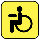 Оформление Знакаосуществляется в бюро медико-социальной экспертизы города и районах (далее – БМСЭ) по месту жительства (месту пребывания, месту фактического проживания) на основании письменного заявления инвалида (ребенка-инвалида) либо по заявлению законного или уполномоченного  представителя инвалида (ребенка-инвалида).К заявлению должны быть приложены:документ, удостоверяющий личность(гражданина Российской Федерации, иностранного гражданина в Российской Федерации, личность без гражданства в Российской Федерации);справка, подтверждающая факт установления инвалидности (выписка из акта освидетельствования БМСЭ).После регистрации заявления специалистами БМСЭ в срок, не превышающий одного месяца оформляется Знак, с указанием: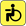 на лицевой стороне: идентификационный номер Знака; номер БМСЭ; код субъекта Российской Федерации; год оформления Знака; дата окончания срока действия Знака.на оборотной стороне: ФИО, дата рождения; серия и номер справки об инвалидности; группа инвалидности; срок, на который установлена инвалидность; дата выдачи Знака.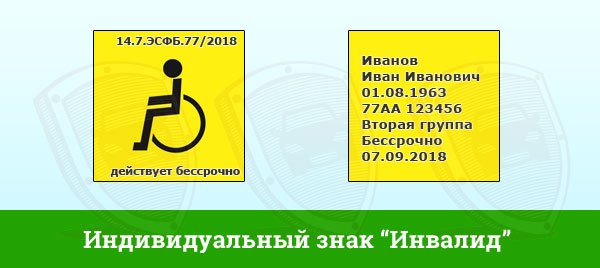 Граждане Курортного района Санкт-Петербурга для оформления Знака могут обратиться:Бюро МСЭ №35, расположенному по адресу: г. Кронштадт, ул. Ленинградская, д.9, тел. 8(812)311-94-89.Часы приема: понедельник, вторник, пятница с 10:00 до 12:15                         среда с 12:00 до 15:00                         1-й и 3-й четверг месяца с 10:00 до 14:00, 2-й и 4-й четверг месяца с 10:00 до 12:30ФКУ «Главное бюро МСЭ по Санкт-Петербургу», расположенному по адресу:г. Санкт-Петербург, Литейный пр., д.58, литера А, телефон 8(812)309-23-94.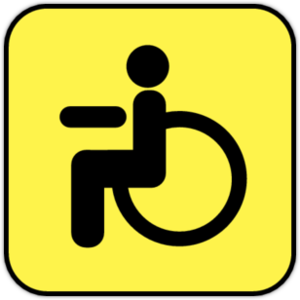 ИНФОРМАЦИЯАдминистрации Курортного района Санкт-ПетербургаПорядок выдачи опознавательного знака «Инвалид» для индивидуального пользования